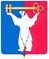 РОССИЙСКАЯ ФЕДЕРАЦИЯ КРАСНОЯРСКИЙ КРАЙГЛАВА ГОРОДА НОРИЛЬСКАПОСТАНОВЛЕНИЕ25.08.2022                                            г. Норильск                                              № 51О внесении изменений в постановление Главы города Норильска от 15.04.2014 № 23 В целях урегулирования вопросов, связанных с внутриструктурными изменениями в Администрации города Норильска, на основании решения Норильского городского Совета депутатов от 14.06.2022 № 37/5-879 «Об утверждении структуры Администрации города Норильска»,ПОСТАНОВЛЯЮ:1. Внести в Концепцию развития межнационального и межконфессионального согласия в муниципальном образовании город Норильск, утвержденную постановлением Главы города Норильска от 15.04.2014 № 23 (далее - Концепция), следующие изменения:1.1. В абзаце пятом раздела 3 Концепции цифры «18» заменить цифрами «17», цифры «20» заменить цифрами «18».1.2. В наименовании раздела 4 Концепции слово «образование» заменить словом «образовании».1.3. В абзаце втором раздела 8 Концепции слова «Управление общественных связей и массовых коммуникаций Администрации города Норильска» заменить словами «Управление общественных связей, массовых коммуникаций и развития туризма Администрации города Норильска».2. Опубликовать настоящее постановление в газете «Заполярная правда» и разместить его на официальном сайте муниципального образования город Норильск.Глава города Норильска								  Д.В. Карасев